МУНИЦИПАЛЬНОЕ БЮДЖЕТНОЕ ДОШКОЛЬНОЕ ОБРАЗОВАТЕЛЬНОЕ  
УЧРЕЖДЕНИЕ «ДЕТСКИЙ САД №23 ст. АРХОНСКАЯ» 
  ПРИГОРОДНОГО МУНИЦИПАЛЬНОГО РАЙОНА РЕСПУБЛИКИ СЕВЕРНАЯ ОСЕТИЯ-АЛАНИЯ363120, ст. Архонская, ул. Ворошилова, 44 т.8 (867-39) 3-12-79 e-mail:tchernitzkaja.ds23@yandex.ru УТВЕРЖДАЮЗаведующая  МБ ДОУ«Детский сад №23 ст. Архонская»
________________ Л.В. Черницкая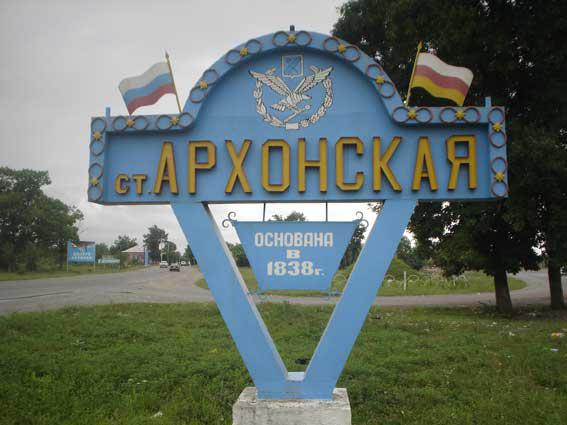 Подготовила и провела: педагог дополнительного образования – Лакиза Ю.П. 2023 годСтаница Архонская расположена по обоим берегам реки Гизельдон. Её история тесно связана  с казачеством. Когда-то на её месте стояло укрепление Архонское. Отсюда и пошло название села.  В момент основания в нём насчитывалось всего 46 дворов. А сегодня проживает более 8 тысяч человек.У нашей станицы есть свой герб, который отражает её славное прошлое. Символика его многозначна:Орёл - символ божественности, храбрости и величия. Он - властелин гор. Орёл, держащий пернач (булаву) - традиционный современный символ Терского казачества. Он символизирует передачу боевых традиций всех прежних поколений казаков нынешнему поколению;Пернач (булава) - символ власти в казачьем войске. Чёрный угол поля с серебряной волнистой перевязью - часть герба Терской области 1873 г. - символ принадлежности казаков казачьему войску. Этот угол - аллегория склона горы символизирует расположение станицы в горной местности;Серебряная цепь - символ службы, верности и братства по оружию. Символ крепкой дружбы многонационального состава  (у нас проживают представители свыше 20 национальностей).Но многое изменилось с тех пор. Сейчас у нас две школы, несколько детских садов. Есть парк братьев Остапенко, где стоят памятники павшим героям Великой Отечественной войны, Дворец культуры, музыкальная школа, больница. Построен спорткомплекс, в котором ребята занимаются различными видами спорта. Восстановлен  Храм.У нас удивительная природа. Выйдя на улицу, можно видеть высокие в снежных шапках горы, у подножия которых раскинулись густые леса. Много речек, полей.Наша станица славится именитыми людьми. Это архимандрит Матфей (Мормыль) 1938-2009 – профессор Московской Духовной Академии, регент хора Троице-Сергиевой Лавры. П.В.Масленников – герой Советского Союза (его именем названа Школа №1 и одна из улиц станицы).Виктор Николаевич Костарнов – генерал-майор, некогда начальник Главного управления по делам ГО и ЧС по РСО-Алания.Анатолий Ларюков – дзюдоист, заслуженный мастер спорта республики Беларусь, спортивный директор Федерации дзюдо России.Шамиль Абдулаев – заслуженный тренер РСФСР.Есть заслуженные учителя, доктора и другие.Родина бывает разная: большая и малая. Большая – это страна, республика, в которой родился. А малая – станица, где ты живёшь, где находится родительский дом, где тебя понимают, любят и ждут.      И пусть наша станица не такая большая, как другие сёла на карте России, мы всё-таки гордимся тем, что в ней живём. И очень хотим, чтобы она и дальше росла и процветала.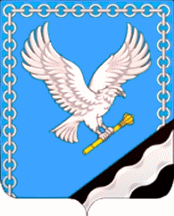 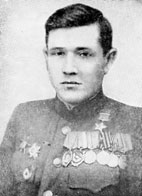 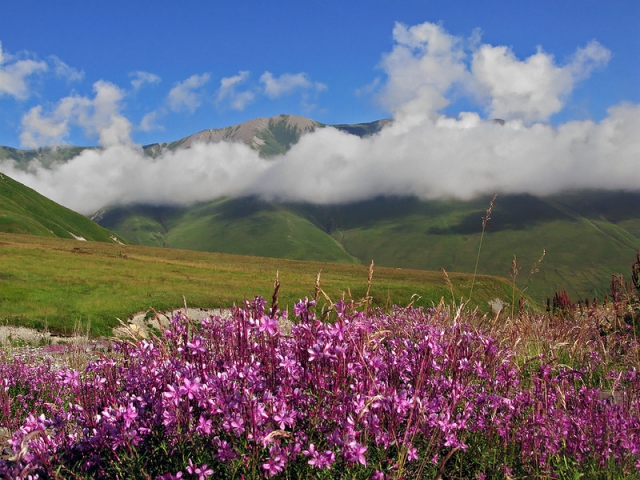 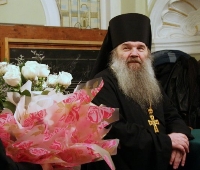 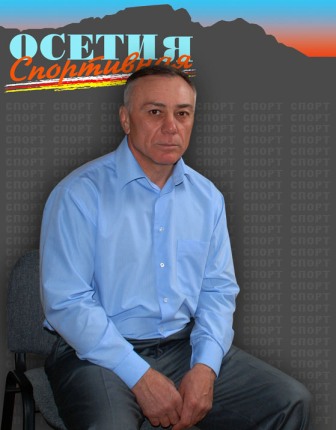 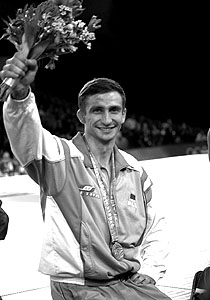 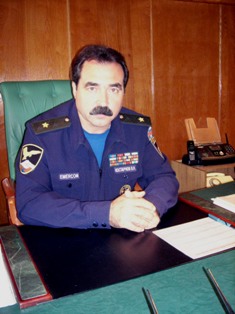 